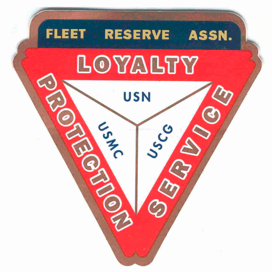 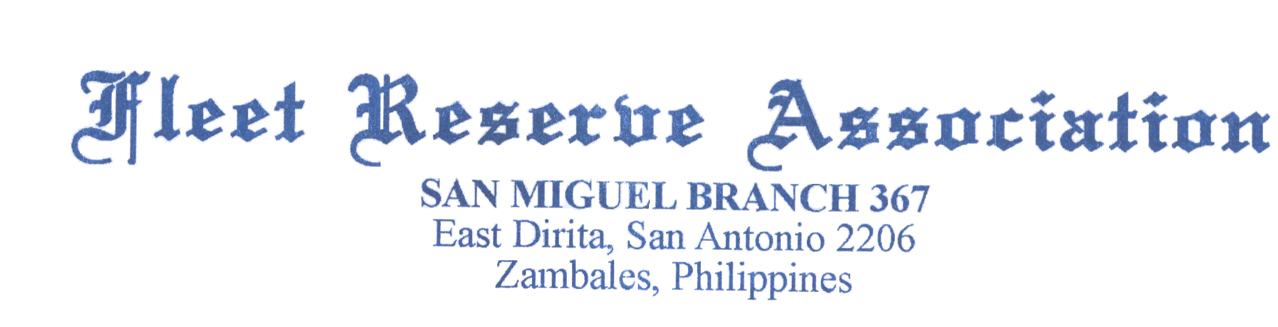 Board of Directors Meeting 1002 AM, July 27, 2022. Present: Pres Lee Vatter, Vice Pres Bill Bay, Sec Pat Winston, Treas David Johnson, Shipmate Rick Waite, & John Stanton from the “Garage Grill”.Present Branch 367 Membership is 124. Items discussed: We are looking for an artist that can paint names to our recognition walls. Please contact Br 367 President Vatter if you know someone. July 30th celebration in Baguio is for VFW Post 124 renaming to Telesforo Trinidad. The first FIlipino MOH winner. The Senior Vice Commander of VFW National will be in attendance. Contact FRA Br 367 President Lee Vatter if intested in attending. On 26 July, 2022, a funeral was held at Clark Memorial Cemetary for John “Easy” Moore, FCCM Retired. John was a FRA and VFW Life Member. A Two Bell Ceremony was conducted. FRA Br 367. FRA br 367 Members in attendance were Lee Vatter, Bill Bay, Barry Larson,and Dan Wilson. VFW Post 11447 Members were also in attendance. At the August 3rd GMM, Br 367 Members will vote on spending approximate p5,000  for maintaining the FRA North Lot, Grass cutting, tree trimming, and weed removal-spraying is required from the gate entrance to just past the CR’s. An additional expence of approx p1500 is required for a chemical sprayer. The estimate  does not cover the balance of the lot to the back fence.Barry Larsen reported that the FRA Br 367 share to replace the large tent top material & labor is p5,500. Wording/Special embroidery is extra. VFW Post 11447 will match the cost.. Secretary Winston will verify that the FRA Br 367 Delegate Report is turned in prior to the August FRA National Convention.  Branch 367 Members will discuss & vote on the purchase of a new AFN Sattelite Box at the August 3rd GMM. Cost is approximately $400 ($270 cost + shipping + installation). POC is Treasurer David Johnson. September 16th is National POW/MIA Recognition Day. The American Legion Post 4 Olongapo will sponsor a Pot Luck where the FRA, VFW, and American Legion Members and Families are invited. Ceremonies start promptly at 1pm, so do not be late. Uniform is VFW garrison cap, barong, and slacks. Parking fee is p20.John from the Garage reported that Shed roof repairs are holding up so far, but contined monitoring will be done during ths rain season.Treasurer Johnson has paid the FRA rent. The Treasurer will look into receiving Member funds “electronically” into our Pilippine Bank accounts.  The next BOD Meeting is 31 August, & the next GMM is 03 August. Both meetings start at 10 am. The BOD group discussion ended at 1034 am.Submitted:                                                            Approved:     //S//                                                                       //S//Patrick Winston                                                   William “Lee” VatterSecretary                                                               PresidentBranch 367                                                           Branch 367